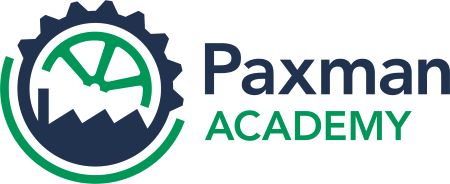 Head of Faculty – MathsPerson SpecificationIn addition to the candidates’ ability to perform the duties of the post, the interview process will also explore issues relating to safeguarding and promoting the welfare of children including motivation to work with children and young people, ability to form and maintain appropriate relationships and personal boundaries with children and young people, emotional resilience in working with challenging behaviours, and attitudes to use of authority and maintaining discipline.QUALIFICATIONS AND EXPERIENCEEssentialDesirableQualified teacher status Relevant Degree Evidence of continuing professional developmentSKILLS AND ATTRIBUTESEssentialDesirableEffective and sensitive communicator to a range of audiencesAbility to successfully present, inform, interact, consult and negotiateSensitivity to the school ethosWillingness to review and if necessary revise a standpointWillingness to seek advice and support when necessaryApproachableEnthusiastic leader with ability to inspire trust and confidenceFlexible, energetic, determinedAbility to foster mutual respect in students and adultsGood problem solving skillsOrganised, and able to work calmly and effectivelyCan motivate and encourage othersExcellent ICT skillsTEACHING AND LEARNINGEssentialDesirableSubstantial, recent and successful experience of teaching in Key Stage 3 and 4Knowledge of recent reforms and ability to successfully implement themUnderstanding of the use of a range of data to inform planning and underpin individual student progressUnderstanding of, and ability to model the characteristics of effective teaching, learning and assessment strategiesAbility to monitor, evaluate and develop teaching and learning throughout the FacultyExperience of, and commitment to, the education of the whole person promoting social and emotional well-being in addition to academic developmentHigh expectations of students and colleaguesSTRATEGIC DIRECTION AND DEVELOPMENTEssentialDesirableAble to lead, develop, share and realise strategic plans for the facultyAble to motivate, challenge and empower others to deliver an improvement planKnowledge and understanding of educational trendsCommitment to the use of emerging technologiesSuccessful teaching in more than one schoolACCOUNTABILITYEssentialDesirableAbility to build and maintain effective links with stakeholdersAbility to engage with parents in the education of their childrenAbility to develop and present a coherent and accurate account of the faculty’s performance to a range of audiences; including parents and external agenciesLEADING AND MANAGING STAFFEssentialDesirableAbility to contribute to the recognition and effective use of the talents of the teaching teamEffective management of student behaviourAbility to undertake effective performance management and development of staff where appropriateAbility to take difficult decisions and convey outcomes clearly and sensitivelyAbility to foster an open, fair and equitable culture within the faculty